Hírlevél – Sámsonháza 2022. szeptember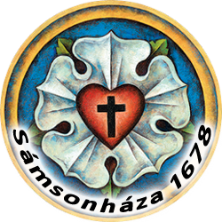 „A bölcsesség kezdete az Úr félelme.” (Zsolt 111, 10a)
„Hol is kezdjem?” – Kell egy nagy levegő, egy rövid, átgondolásnyi idő, amíg rendezzük mindazt, ami bennünk van. Sok bennünk kavargó vággyal, tervvel, gondolattal indulunk el minden új kezdetén. A szeptember, nem csak a pedagógusok és a diákok számára jelent valami új felé való indulást, hanem mindannyiunknak lehetőség, hogy egy nagy levegőt vegyünk és elinduljunk a saját utunkon. Ezen az úton azonban nem vagy egyedül! Jézus Krisztusért, a mi Urunk ezen az úton is veled akar tartani és kegyelmes szeretetével meg is akar tartani téged, védve a veszedelmektől és kísértésektől.
„Á, bé, cé, dé, Rajtam kezdé, A nagy bölcsességet, A nagy eszességet, Á, bé, cé, dé, Rajtam kezdé.” Imádkozzunk, hogy Szentlélek által mi is eljussunk arra a bölcsességre, hogy érdemes minden vágyunkat, tervünket és gondolatunkat elhalkítani és valóban a mi mennyei Atyánk békességével elindulni minden utunkon!Állandó alkalmak(szept-júl):Bibliaórák: Minden Csütörtökön 18:00Ifi: Havi egy találkozás – Ifisekkel egyeztetett programmalNői kör: Hónap 4. szerda 18:00 ? Egyeztetés szerint.Férfi kör: Hónap 1. és 3. vasárnapján 18:00Imaóra: Hétfő 19:15 Ica néninélBaba-mama kör:  Hetente egy hétköznap délelőtt (egyeztetés szerint)Gyermek hittan: Hetente egy hétköznap délután 17:00Családos Istentisztelet: Havonta 1. vasárnap délután 15:30Füleki istentisztelet: Havonta a 3. vasárnap délutánján 14:30Szlovák nyelvű istentisztelet: Havonta a 4. vasárnap délutánján 15:00Presbiteri ülés: minden hónap 3. szerdáján 18:00Konfirmáció	Az egyeztetés folyamatban.Kiemelt alkalmak, évközi programok:Augusztus: 	- 31. Hírlevél Szeptember: 	- 4. Munka/Tanév kezdő Istentisztelet (Pedagógusok, szülők, diákok megáldása) 5. Állandó alkalmak indulása11. Megcserélt időpontú Istentisztelet (Sámsonháza 9:00)21. 18:00 Presbiteri ülés24. EPOT25. Aratási Hálaadó Istentisztelet25-30. Teremtés Heti programokOktóber:	- 2 – 5. Lelkészakadémiai továbbképzés (Révfülöp)
         (okt 2. - vasárnap helyettesítés)6 – 7. Lelkészi szabadság8. Országos Evangelizáció (Bp. Deák Tér)9. Templomszentelési Emlékünnep (ÚV IT) + Agapé 17. hétfő 18:00 Presbiteri ülés19. 9:00 – 13:30 LMK - Sámsonháza31. 18:00 Reformációi ÚV IT (+17:30 Fáklyás felvonulás)November:	- 13. 15:30 Presbiteri Délután16. Presbiteri ülés20. Örök élet vasárnap – Megemlékezés az évben elhunytakról27. Advent 1. (Gyertyagyújtás + áhítat minden vasárnap 15:00 a Gyül. Színpadnál)Bibliaórák időpontjában Adventi Esti ÁhítatsorozatDecember:	- 4. Adventi gyermek délután14. Presbiteri ülés (2. szerda!)24. Szentesti Istentisztelet 
25. Karácsony napi ÚV Istentisztelet
26. Karácsony második napja ÚV Istentisztelet31. 18:00 Óév esti Áhítat 18:00 Január: 	- 1. Újévi Istentisztelet (Helyettesítés)1 – 5. Lelkészi szabadság6. péntek 18:00 Vízkereszt ünnepi Istentisztelet11. Presbiteri ülés (2. szerda!)15-22. Ökumenikus imahét 
Lelkészi Hivatal:
Sztyéhlik Csaba (beosztott lelkész)	 
Telefonszám: +3620 778 9636		
E-mail: samsonhaza.evangelikus@gmail.com
Honlap: https://samsonhaza.egyhazkozseg.hu		
Bankszámlaszám: OTP 11741024-20019440
Ügyeleti idő: Hétfő 10:00 – 12: 00	Csütörtök: 14:00 – 17:00
Szabadnap (vasárnap helyett): KeddIstennek gondja van reánk!

Minden jó adomány és tökéletes ajándék onnan felülről, a világosság Atyjától száll alá, akiben nincs változás, sem fénynek és árnyéknak változása. Semmiért ne aggódjatok, hanem az imádság és könyörgés alkalmával mindenkor hálaadással vigyétek kéréseiteket az Isten elé.
Az Isten békessége, amely minden értelmet meghalad, megőrzi szíveteket és gondolataitokat a Krisztus Jézusban.
Ámen				Jak 1,17; Fil 4,6-8